Manistee County Coordinator for Housing North                Realtor and member of the Manistee City Housing CommissionThursday January 19, 2023, 7:00PMWest Shore Community College Building River Street, ManisteeYou can livestream on Instagram using this link:https://www.instagram.com/youngprogressiveactivistsnm/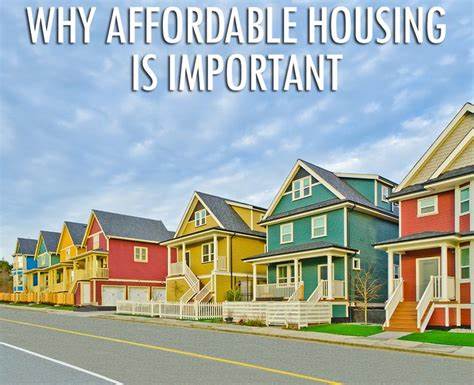 